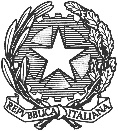 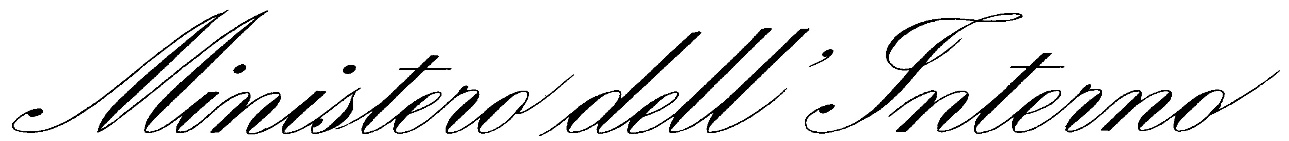 DIPARTIMENTO DELLA PUBBLICA SICUREZZADIREZIONE CENTRALE PER GLI AFFARI GENERALI E LE POLITICHE DEL PERSONALE DELLA POLIZIA DI STATOCap. 2585 – p.g. 1- BILANCIO DELLO STATOCONTRIBUTI ASSISTENZIALI IN FAVORE DEL PERSONALE DELLA POLIZIA DI STATO IN SERVIZIO, DI QUELLO CESSATO DAL SERVIZIO E DELLE LORO FAMIGLIEDecreto direttoriale n. 1/2023 del 28/02/2023n. posizionedataimportomotivazione328/02/2023euro 1.000,00contingenti difficoltà economiche528/02/2023 euro 1.200,00decesso coniuge828/02/2023euro 1.000,00contingenti difficoltà economiche928/02/2023euro 1.200,00decesso coniuge1128/02/2023   euro 1.052,00spese di cura1528/02/2023euro 1.200,00decesso coniuge1828/02/2023euro 1.051,00spese di cura1928/02/2023euro 1.000,00contingenti difficoltà economiche2028/02/2023euro 1.000,00contingenti difficoltà economiche2228/02/2023euro 1.678,00spese di cura2628/02/2023euro 1.000,00contingenti difficoltà economiche3228/02/2023euro 1.000,00contingenti difficoltà economiche3628/02/2023euro 1.200,00decesso coniuge3828/02/2023euro 3.010,00spese di cura4228/02/2023euro 1.200,00decesso coniuge4528/02/2023euro 1.000,00contingenti difficoltà economiche4628/02/2023euro 1.200,00decesso coniuge4928/02/2023euro 2.235,00spese di cura5228/02/2023euro 1.200,00decesso coniuge5428/02/2023euro 1.200,00decesso coniuge5528/02/2023euro 1.000,00contingenti difficoltà economiche5928/02/2023euro 1.000,00contingenti difficoltà economiche6328/02/2023euro 2.198,00spese di cura7428/02/2023euro 3.838,00spese di cura7528/02/2023euro 1.000,00contingenti difficoltà economiche7628/02/2023euro 1.000,00contingenti difficoltà economiche7828/02/2023euro 1.000,00contingenti difficoltà economiche7928/02/2023euro 3.000,00spese barriere architettoniche 